Внесение изменений в постановление от 27.10.2014 г. № 79-п В соответствие с Указом Президента Российской Федерации от  01 июля 2010 года № 821 «О комиссиях по соблюдению требований к служебному поведению федеральных государственных служащих и урегулированию конфликта интересов», со статьей 14.1 Федерального закона от 2 марта 2007 года № 25-ФЗ «О муниципальной службе в Российской Федерации»,  Законом Оренбургской области от 10 октября 2007 года № 1611/339 – IV-ОЗ «О муниципальной службе в Оренбургской области»:        1. Читать в новой редакции приложение №2 постановления от 27.10.2014г.№ 79-п «Об утверждении Положения о комиссии по соблюдению требований к служебному поведению муниципальных служащих и урегулированию конфликта интересов Администрации МО Андреевский сельсовет Курманаевского района» согласно приложению.2. Контроль за исполнением настоящего постановления оставляю за собой. 3. Настоящее постановление вступает в силу со дня его  подписания и  подлежит опубликованию в местной газете «Вестник».И.о. главы муниципального образования                                     Е.А. ПрохороваРазослано: в дело, прокурору, администрацию района   Приложение  к постановлению от 25.07.2017 №  46-п                                                               Составкомиссии муниципального образования Андреевский сельсовет Курманаевского района Оренбургской области  по соблюдению требований к служебному поведению муниципальных служащих и урегулированию конфликта интересов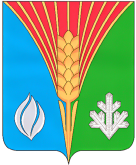     Администрация   муниципального образования    Андреевский сельсовет             Курманаевского района     Оренбургской области     ПОСТАНОВЛЕНИЕ25.07.2017 № 46-п1Л.Г. Алимкина Председатель комиссииглава администрации2С.С. Санаев заместитель председателя комиссии,депутат Совета депутатов Андреевского сельсовета 3Е.А. Прохорова секретарь комиссииспециалист 1 категории администрации МО Андреевский сельсоветС.И. ВолобуевЧлен комиссии директор МОУ «Андреевская средняя общеобразовательная  школа»,О.Г. ДолматоваЧлен комиссиидепутат представительного органа  (депутат Совета депутатов Андреевского сельсовета)